                                  	   Chiapas Básico 7 días 6 noches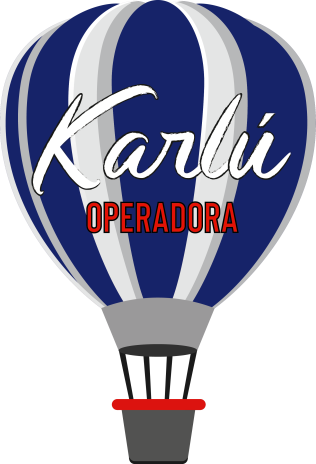 Salidas diariasMínimo de pasajeros: 2
Día 01. Tuxtla Gutiérrez/San Cristóbal de las Casas.Recepción en el aeropuerto de Tuxtla Gutiérrez o central de autobuses y traslado a la ciudad mágica y colonial de San Cristóbal de las Casas. Alojamiento en el hotel de la categoría seleccionada.Día 02 Cañón del Sumidero/Chiapa de CorzoSalida 9:00 amTour compartido para recorrer en lancha el imponente Cañón del Sumidero. Enseguida, visita a la hermosa ciudad colonial de Chiapa de Corzo, posteriormente, traslado a la ciudad mágica y colonial de San Cristóbal de las Casas. Alojamiento en el hotel de la categoría seleccionada.Día 03 San Cristóbal de las Casas/Comunidades indígenas/Visita de CiudadSalida 9:30 am	Tour compartido a las comunidades indígenas de San Juan Chamula y Zinacantán poblaciones indígenas emblemáticas de la región de los altos de Chiapas en las cuales podrán conocer sus tradiciones, creencias religiosas y organización social de este importante grupo étnico de los altos de Chiapas, también podrán interactuar con los habitantes y admirar la elaboración de sus famosas artesanías en textiles multicolores.Retorno a San Cristóbal y tarde libre.Día 04 Lagos de Montebello/Cascadas “El Chiflón”	Salida a las 8:00		Tour compartido a las hermosas cascadas del Chiflón, donde podrán observar y recorrer un sendero con escalinatas, para observar de cerca la cadena de cascadas con diferentes nombres y tamaños que conforman este complejo turístico natural. Posteriormente visita a los hermosos Lagos de Montebello, parque nacional de belleza impresionante en el cual visitarán las 5 principales lagunas de colores mágicos, rodeados de una vegetación exuberante.Día 05 San Cristóbal de las CasasDía libre para disfrutar de esta hermosa ciudad mágica y colonial.Día 06 San Cristóbal de las Casas/Agua Azul/Misol Há/PalenqueSalida 4:00 am Tour compartido a las hermosas Cascadas de Agua Azul, donde tendrán la posibilidad refrescarse en sus cálidas aguas. Visita breve a la cascada Misol-Há, para continuar a la importante zona arqueológica de Palenque, en seguida retorno a la ciudad de San Cristóbal de Las Casas. Día 07 Aeropuerto de Tuxtla GutiérrezTraslado al aeropuerto de Tuxtla Gutiérrez, de acuerdo a su horario de vuelo. Fin de nuestros servicios.Costo por persona servicios terrestres TEMPORADA ALTASuplemento Individual $ 1,875Costo de menor de 3 a 10 años $ 3,300Costo por persona servicios terrestres TEMPORADA BAJASuplemento Individual $ 1,875Costo de menor de 3 a 10 años $ 3,300Hoteles previstos o similares:Incluye:Transporte privado apto-hotel-apto.Tours compartidos con chofer guía6 noches de hospedaje en San Cristóbal de las casas en hotel de la categoría seleccionada, con desayuno americano incluido.Entradas a los parques y zonas arqueológicasRecorrido en lancha por el Cañón del SumideroImpuestosNo incluye:Guía en zonas arqueológicasPropinasAlimentos y bebidas no especificados.Actividades extremas en los centros turísticos.Notas:Sujeto a disponibilidadAplica suplemento para periodo vacacional de Semana Santa y Año NuevoLas cotizaciones están sujetas a cambio al momento de confirmar los servicios por escrito.Los traslados regulares cuentan con horario preestablecido, sujetos a cambios sin previo aviso. Cualquier servicio NO utilizado, NO APLICA para reembolso.Tarifas sujetas a cambio y disponibilidad al momento de confirmar serviciosTarifa aplica para pago con transferencia bancaria o cheque Pagos con tarjeta de crédito visa o mc aplica cargo bancario de 3.5%El tipo de cambio se aplica el día que se realiza el pagoVigencia: 10 de diciembre 2020     SencillaDoble   Triple Cuádruple3* $ 12,115 $  8,398  $  7,867 $  7,6054* $ 16,470     $10,620  $  9,217   $  8,5055* $ 18,180     $12,420  $11,224   $ 10,620    Sencilla   Doble    Triple Cuádruple3* $ 11,376 $   8,029    $ 7,552 $ 7,318 4* $ 14,130 $   9,630   $ 8,685 $ 8,2805* $ 16,020  $ 10,620    $ 9,424 $ 8,820CATEGORIASAN CRISTOBAL L.C.PALENQUE3*Misión ColonialPlaza Sto. DomingoVillas Kin-haXibalba4*Diego de MazariegosCasa ViejaMexicanaSn Cristóbal Plaza InnTulijáMisión PalenqueNututun5*Villa Mercedes S.C.Misión Grand S.C.Villa Mercedes Plq